Email Signatures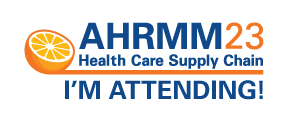 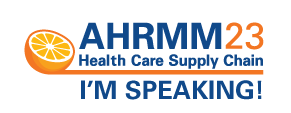 Social Media Graphics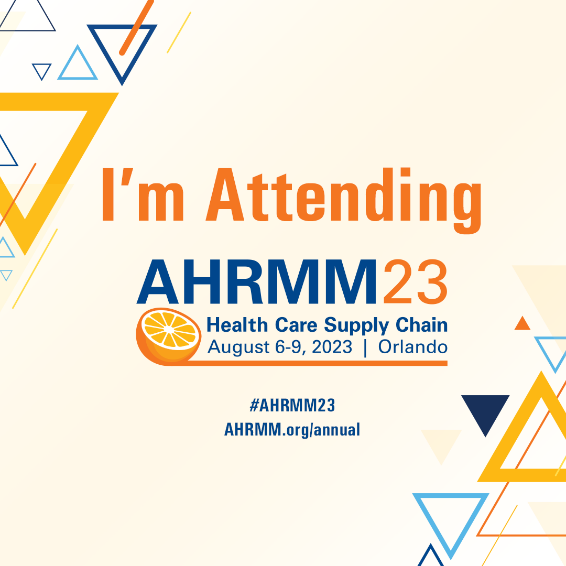 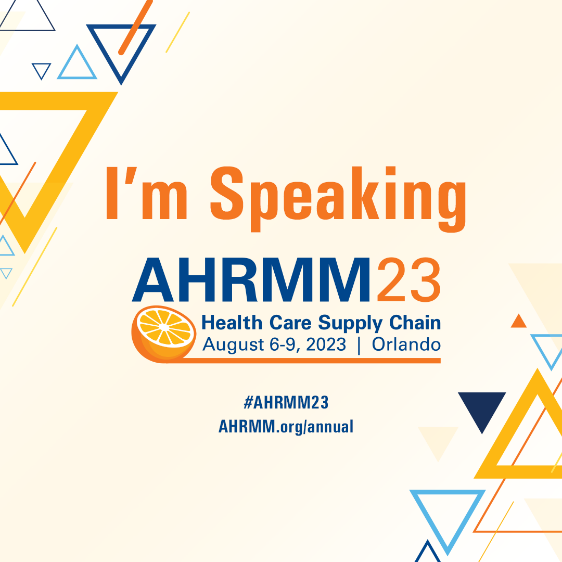 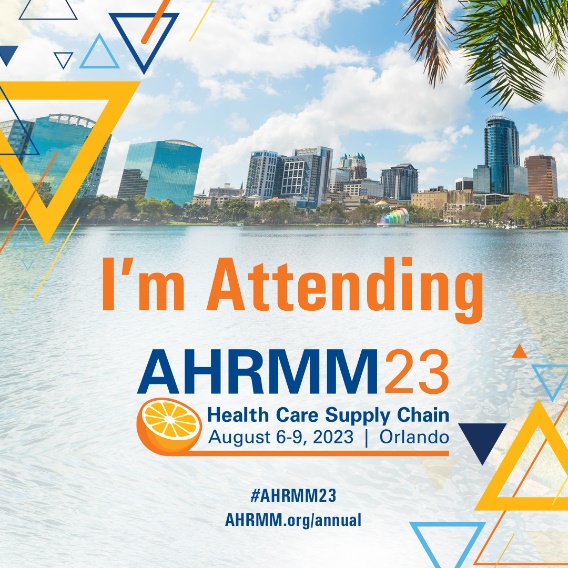 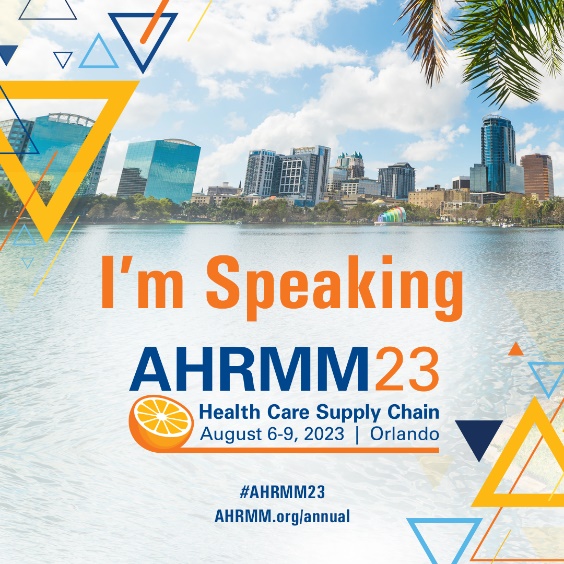 